ЗаключениеКонтрольно-счётной палаты Дубровского районана проект решения Дубровского районного Совета народных депутатов «О бюджете Дубровского муниципального района Брянской области на 2021 год и на плановый период 2022 и 2023 годов»п. Дубровка 2020Общие положенияЗаключение Контрольно-счетной палаты Дубровского района на проект решения Дубровского районного Совета народных депутатов  «О бюджете  Дубровского муниципального района Брянской области на 2021 год и на плановый период 2022 и 2023 годов» подготовлено в соответствии с Бюджетным кодексом Российской Федерации, Положением «О Контрольно-счетной палате Дубровского района»,  правовыми актами федерального,  областного законодательства и муниципальными правовыми актами Дубровского муниципального района.Проект решения Дубровского районного Совета народных депутатов  о бюджете  Дубровского муниципального района Брянской области на 2021 год и на плановый период 2022 и 2023 годов» внесен финансовым управлением администрации Дубровского района на рассмотрение в Дубровский районный Совет народных депутатов в срок, установленный пунктом 4  Решения Дубровского районного Совета народных  от 03.03.2015 № 74-6  «О Порядке составления, рассмотрения и утверждения проекта бюджета муниципального образования «Дубровский район», а так же представления, рассмотрения и утверждения отчетности об исполнении бюджета муниципального образования «Дубровский район» и его внешней проверке».2.  Параметры прогноза исходных экономических показателей для составления проекта бюджета          Базой для разработки прогноза социально-экономического развития района на 2021 год и на плановый период на 2022 – 2023   годы являются основные показатели социально-экономического развития района за предыдущие годы, итоги за отчетный период 2020 года, сценарные условия развития экономики Российской Федерации на период до 2024 года.          Прогноз социально-экономического развития района на 2021 год и на плановый период на 2022 – 2023 годов разрабатывался в условиях замедления темпов роста экономики, связанного с нестабильной внешнеполитической ситуацией, а также с кризисными явлениями в экономике, которые продолжают оказывать негативное явление на инвестиционную активность предприятий. Разработан прогноз развития района на 2021 год и на плановый период на 2022 – 2023 годов на вариативной основе в составе консервативного и базового вариантов. Базовый вариант характеризует наиболее вероятный сценарий развития экономики с учетом ожидаемых внешних условий и принимаемых мер.           Консервативный вариант предполагает более худшие условия для развития отраслей экономики в сравнении с базовым вариантом. Согласно сценарным условиям функционирования экономики при формировании районного бюджета за основу принят второй (базовый) вариант. Прогноз социально-экономического развития  сформирован по показателям базового варианта прогноза.       Постоянное население района по состоянию на 1 января 2019 года составляет 16960 человек, на 1 января 2020 года – 16795 человек. Официально население района уменьшилось на 165 человек. Причинами ухудшения демографической ситуации является естественная убыль и миграционные процессы. На 2021 - 2023 года  прогнозируется снижение численности в среднем на 200 человек в год.         Численность безработных, зарегистрированных по состоянию на 1.01.2019 года составляет 52 человека, а за 9 месяцев 2020 года зарегистрировано 194 человека.3. Основные параметры консолидированного бюджета Дубровского муниципального района Объем доходов консолидированного бюджета Дубровского муниципального района  на 2021  год прогнозируется в  сумме  366775,1  тыс. рублей, что составляет  98,2  % уровня 2020 года, на 2022 год – 348604,7 тыс. рублей, на 2023 год – 341748,9 тыс. рублей.Объем расходов консолидированного бюджета Дубровского муниципального района  на 2021  год прогнозируется в  сумме  366775,1  тыс. рублей, что составляет  94,2 % уровня 2020 года, на 2022 год – 348604,7 тыс. рублей, на 2023 год – 341748,9 тыс. рублей.Прогноз основных параметров консолидированного бюджета  на 2021  год и на плановый период 2022-2023 годов представлен в таблице.4. Общая характеристика проекта бюджета Дубровского муниципального района Брянской области на 2021 год и на плановый период 2022 и 2023 годов.4.1.  Основные параметры бюджета, структурные особенности и основные характеристики проекта о бюджете.Динамика основных параметров бюджета характеризуется в 2021 году повышением доли доходов  по сравнению с оценкой 2020 года на 1,4%, в 2022 и 2023 годах понижением на 1,9% и 8,1% соответственно. Собственные доходы характеризуются повышением в 2021 -2023 годах доли доходов к уровню 2020 года на 11,3% в 2021 году, на 12,8% в 2022 году, на 17,0% в 2023 году.Прогноз основных параметров проекта бюджета  в 2020-2021  годах и на плановый период 2022-2023 годов представлен в таблице.Объем расходов бюджета на 2021 год прогнозируется в  сумме  312568,6  тыс. рублей, что составляет  98,4 % уровня 2020 года, на 2022 год – 302499,1 тыс. рублей, на 2023 год – 283368,0 тыс. рублей.4.2. Анализ соответствия проекта решения Бюджетному кодексу  РФ  и иным  нормативным правовым  актам Проект решения о бюджете Дубровского муниципального района Брянской области на 2021 год и на плановый период 2022 и 2023 годов подготовлен в соответствии с требованиями Бюджетного  кодекса Российской  Федерации, Федерального закона от 06.10.1999 № 184-ФЗ «Об общих принципах организации законодательных (представительных) и исполнительных органов государственной власти субъектов Российской Федерации», Федерального закона от 06.10.2003 № 131-ФЗ «Об общих принципах организации местного самоуправления в Российской Федерации», Решение Дубровского районного Совета народных депутатов  от 03.03.2015 №74-6  «О Порядке составления, рассмотрения и утверждения проекта бюджета муниципального образования «Дубровский район», а так же представления, рассмотрения и утверждения отчетности об исполнении бюджета муниципального образования «Дубровский район» и его внешней проверке» иных нормативных правовых актов в области бюджетных отношений.Пунктом 1 решения определены основные характеристики бюджета на 2020 год (доходы, расходы, дефицит бюджета, а также верхний предел муниципального внутреннего долга).Пунктом 2 решения определены основные характеристики бюджета на  плановый период 2022 и 2023 годы (доходы, расходы, дефицит бюджета, объемы условно утвержденных расходов на 2021 и 2023 годы, предусмотренные п. 3 ст. 184.1 Бюджетного кодекса РФ, а также верхний предел муниципального внутреннего долга).  Пунктом 3 решения (приложением 1) устанавливаются доходы на 2021 год и на плановый период 2022 и 2023 годов.  Пунктом 4   решения (приложением 2) утверждены нормативы распределения доходов на 2021 год и на плановый период 2022 и 2023 годов.  Пунктом 5 решения (приложением 3) установлен перечень главных администраторов доходов  бюджета.Пунктом 6 решения (приложением 4) установлен перечень главных администраторов источников финансирования дефицита  бюджета.Пунктом 7 решения (приложением 5) установлен перечень главных администраторов доходов  бюджета – органов государственной власти Брянской области.Пунктом 8 решения (приложением 6) установлен перечень главных администраторов доходов  бюджета – органов государственной власти Российской Федерации.Пунктом 9 решения (приложением 7) устанавливается  ведомственная структуру расходов  на 2021 год и на плановый период 2022 и 2023 годов.  Пунктом  10 решения (приложением 8) устанавливается  распределение расходов бюджета по разделам, подразделам, целевым статьям на 2021 год и на плановый период 2022 и 2023 годов.Пунктом  11  решения (приложением 9) устанавливается   распределение расходов бюджета по муниципальным программам и непрограммным направлениям деятельности  на  2021 год и на плановый период 2022 и 2023 годов.Пунктом 12 решения устанавливается общий объем бюджетных ассигнований на исполнение публичных нормативных обязательств на 2021 год и на плановый период 2022 и 2023 годов.Пунктом 13 решения устанавливается объем бюджетных ассигнований дорожного фонда на 2021 год и на плановый период 2022 и 2023 годов.Пунктом  14 решения устанавливается   объем  межбюджетных  трансфертов,  получаемых из других бюджетов, на 2021 год и на плановый период 2022 и 2023 годов.Пунктом 15 решения устанавливается объем межбюджетных трансфертов, предоставляемых другим бюджетам бюджетной системы Брянской области, на 2021 год и плановый период 2022 и 2023 годов.Пунктом 16 решения устанавливается объем дотаций на выравнивание бюджетной обеспеченности поселений за счет субвенций областного бюджета на 2021 год и на плановый период 2022 и 2023 годов.Пунктом 17 решения устанавливается критерий выравнивания расчетной бюджетной обеспеченности поселений на 2021 год и на плановый период 2022 и 2023 годов.Пунктом 18 решения устанавливаются межбюджетные трансферты бюджетам поселений на 2021 год и на плановый период 2022 и 2023 годов.Пунктом 19 решения устанавливается размер резервного фонда финансового управления администрации  Дубровского района на 2021 год и на плановый период 2022 и 2023 годов. Планируемый объем резервного фондов соответствует требованиям, установленным ст. 81 Бюджетного кодекса РФ.Пунктом 20  проекта (приложением 7) в соответствии с требованиями ст. 78 Бюджетного кодекса РФ устанавливаются объемы предоставления субсидий юридическим лицам (за исключением субсидий муниципальным учреждениям), индивидуальным предпринимателям, физическим лицам –  производителям товаров, работ, услуг, а также требования к нормативным правовым актам, регулирующим предоставление соответствующих субсидий.Пунктом 21  проекта решения определяются особенности исполнения бюджета в 2021 году и плановом периоде 2022 и 2023 годов, в соответствии с пунктом 8 статьи 217 Бюджетного кодекса Российской Федерации дополнительные основания для внесения изменений в сводную бюджетную роспись бюджета Дубровского муниципального района Брянской области без внесения изменений в настоящее Решение.Пунктом 22 решения устанавливает в случаях изменения состава или функций главных администраторов доходов, источников финансирования дефицита, внесение изменений осуществлять нормативным актом финансового управления администрации Дубровского района.Пунктом 23 решения предоставляет возможность в соответствии с п. 3 ст. 95 Бюджетного кодекса РФ направлять остатки средств бюджета на начало текущего финансового года, за исключением остатков средств дорожного фонда и остатков неиспользованных межбюджетных трансфертов, имеющих целевое назначение, на покрытие временных кассовых разрывов и на увеличение бюджетных ассигнований на оплату заключенных муниципальных контрактов в объеме, не превышающем сумму остатка.Пунктом 24 решения устанавливается, что глава администрации не вправе принимать в 2021 году решения, приводящие к увеличению штатной численности муниципальных служащих.Пунктом 25 решения устанавливается, что главные распорядители бюджетных средств обеспечивают контроль эффективного и целевого использования средств, запланированных на реализацию мероприятий муниципальных программ, своевременного их возврата, предоставления отчетности.Пунктом 26 решения (приложением 11) устанавливается  объем и структуру источников внутреннего финансирования дефицита бюджета на 2021 год и на плановый период 2022 и 2023 годов.Пунктом 27 решения установлен верхний предел муниципального внутреннего долга по муниципальным гарантиям в валюте Российской Федерации на 1 января 2022 года, 2023 года и 2024 года, что соответствует требованиям п. 6 ст. 107 и ст. 110.2 Бюджетного кодекса РФ.Пунктом 28 решения предоставляются полномочия главе администрации по списанию отдельных видов задолженности. Пунктом 29 проекта решения определено финансовому управлению администрации Дубровского района представление в Дубровский районный Совет  и Контрольно-счетную палату информации и отчетности об исполнении бюджета в соответствии с положениями глав 25.1, 26 Бюджетного кодекса РФ.Пунктом 30 проекта решения (приложением 12)  устанавливаются бюджетные ассигнования на осуществление бюджетных инвестиций и предоставление субсидий на осуществление капитальных вложений в объекты муниципальной собственности.Пунктом 31 определена дата вступления в силу решения.Пунктом 32 определено официальное опубликование.На основании изложенного Контрольно-счетная палата Дубровского района приходит к выводу, что проект решения о бюджете Дубровского муниципального района Брянской области на 2021 год и на плановый период 2022 и 2023 годов в целом соответствует Бюджетному кодексу РФ и иным актам законодательства в области бюджетных правоотношений.	5. Доходы проекта бюджета Дубровского муниципального района Брянской области на 2021 год и на плановый период 2022 и 2023 годов.Формирование доходной части  бюджета на 2021-2023  годы осуществлялось  в соответствии с нормами статьи 174.1 Бюджетного кодекса Российской Федерации, в условиях действующего бюджетного законодательства и законодательства о налогах и сборах с учетом положений нормативных правовых актов вступающих в действие с 1 января 2021 года и последующие годы. При расчетах показателей доходов использованы соответствующие прогнозируемые  показатели, учтены факторы, влияющие на величину объектов налогообложения и налоговой базы, а так же  принятые и предполагаемые к принятию изменения и дополнения в законодательство.Динамика показателей доходной части бюджета представлена в таблице.Доходы проекта   бюджета  на 2021 год предусмотрены в объеме 312568,6  тыс. рублей, выше ожидаемой оценки исполнения  бюджета за 2020 год  на 4319,1 тыс. рублей, или на 1,4 процента. В плановом периоде доходы бюджета прогнозируются в объеме 302499,1  тыс. рублей в 2022 году,  и 283368,0 тыс. рублей в 2023 году, темпы роста доходной части бюджета к предыдущему году прогнозируются на уровне 96,8 % и 93,7 % соответственно.В 2021 году увеличение поступлений налоговых и неналоговых доходов  к оценке ожидаемого исполнения прогнозируется в объеме 10108,0 тыс. рублей, или на 11,3 процента. В 2020 году оценка ожидаемого исполнения налоговых и неналоговых доходов  бюджета принята меньше на 3355,0 тыс. рублей, или на 3,7%  утвержденных плановых назначений.Сокращение безвозмездных поступлений обусловлено сложившейся практикой распределения объемов целевых межбюджетных трансфертов бюджета в ходе  рассмотрения бюджета и его дальнейшего исполнения.5.1. Налоговые доходыНалоговые доходы бюджета в 2021 году планируются в объеме 87869,0 тыс. рублей, темп роста к ожидаемой  оценке 2020 года составит 104,8 процента. На плановый период 2022  и 2023 годов прогнозные показатели налоговых доходов составляют 92284,0 тыс. рублей и 98385,0 тыс. рублей соответственно.  Темп роста в плановом периоде к предшествующему году прогнозируется в размере 105,0 % и 106,6 процента.В структуре доходов бюджета удельный вес налоговых доходов возрастет с 27,2% в 2020 году до 28,1 % в 2021 году, до 30,5% в 2022 году, в 2023 году – 34,7 процента. В структуре собственных доходов в 2021 году доля налоговых доходов составляет 88,0 процента, в 2022 году – 91,2%, в 2023 году – 93,7 процента.Динамика прогнозируемого поступления налоговых доходов представлена в таблице.В анализируемом периоде по всем налогам темпы роста к уровню предыдущего года характеризуются нестабильностью. Динамика доходов от уплаты налога на доходы физических лиц в 2020 -2023 годах приведена в таблице.Доходы бюджета по  налогу на доходы физических лиц на 2021 год прогнозируются в сумме  76033,0  тыс. рублей, темп роста к оценке 2020 года  –  106,0 процента.  Объем поступлений в бюджет в 2022 и 2023 годах прогнозируется в сумме 81110,0 тыс. рублей и 86943,0 тыс. рублей соответственно. Темпы роста к предыдущему году составят в 2022 году  – 106,7 %, в 2023 году –  107,2 процента. В 2023 году темп роста налога к уровню оценки исполнения бюджета 2020 года составляет 121,2 процента. В структуре налоговых доходов проекта бюджета в 2021 году на долю налога на доходы физических лиц приходится 86,5 %, в плановом периоде  –  87,9 % и 88,4 % соответственно.Расчет налога  произведен исходя из норматива отчислений, установленного Бюджетным кодексом Российской Федерации в муниципальный район по налогу, взимаемому на территориях сельских поселений  13%, по налогу, взимаемому на территориях городских поселений 5% , 27% - дополнительного норматива отчислений  от налога на доходы физических лиц  (за исключением налога на доходы физических лиц, уплачиваемого иностранными гражданами в виде фиксированного авансового платежа при осуществлении ими на территории Российской Федерации трудовой деятельности на основании патента), 15 % - дополнительного норматива отчислений от налога на доходы физических лиц, уплачиваемый иностранными  гражданами в виде фиксированного авансового платежа при осуществлении ими на территории Российской Федерации трудовой деятельности на основании патента, заменяющего часть дотаций на выравнивание бюджетной обеспеченности муниципального района, согласно приложения № 13 к проекту Закона Брянской области «Об областном бюджете на 2021 год и на плановый период 2022 и 2023 годов».Динамика  доходов от уплаты  акцизов на ГСМ в 2020-2023 годах приведена в таблице.Поступление в бюджет акцизов по подакцизным товарам (продукции), производимым на территории Российской Федерации, на 2021 год прогнозируется в сумме 5432,0 тыс. рублей, что на 1157,0 тыс. рублей выше планового уровня и оценки 2020 года, темп роста составляет 127,0 процента. В плановом периоде поступление акцизов по подакцизным товарам прогнозируется на 2022 год в сумме  5723,0 тыс. рублей, на 2023 год –  в сумме  5767,0  тыс. рублей. Темп роста к предшествующему году в 2021 году составляет 127,0 %, в 2022 году –  105,4 %, в 2023 году – 100,8 процента. В структуре налоговых доходов бюджета на долю акцизов в 2021 году приходится 6,2 %, в 2022 и 2023 годах соответственно 6,2% и 5,9 процента.Дифференцированный норматив отчислений в бюджет Дубровского муниципального района Брянской области, согласно приложению  к проекту Закона Брянской области «Об областном бюджете на 2021 год  и на плановый период 2022 и 2023 годов» составляет 0,1381 процента, от суммы доходов акцизов на нефтепродукты подлежащая зачислению в местные бюджеты Брянской области для  формирования дорожных фондов. Динамика  поступления единого налога на вмененный доход в 2020-2023 годах приведена в таблице.Поступление в бюджет единого налога на вмененный доход на 2021 год прогнозируется в сумме 1026,0 тыс. рублей,  темп роста составляет 25,0 процента. В плановом периоде поступление доходов не прогнозируется. С 01.01.2021 года единый налог на вмененный доход полностью прекращает свое существование. Налогоплательщики не вправе платить вмененный налог с доходов от бизнеса. В соответствии с п. 8 ст. 5 Федерального закона от 29.06.2012 №97-ФЗ, внесшего правки в НК РФ, положения главы 26.3 не применяются с 01.01.2021.Динамика  доходов от уплаты  единого сельскохозяйственного налогав 2020-2023 годах приведена в таблице.Доходы бюджета  по единому сельскохозяйственному налогу на 2021 год прогнозируются в сумме  1693,0 тыс. рублей, что на 487,0 тыс. рублей, или 22,3% ниже ожидаемой оценки исполнения бюджета 2020 года. В структуре налоговых доходов на долю единого сельскохозяйственного налога  приходится 1,9 процента. Поступление  налога в бюджет в 2022 и 2023 годах прогнозируется в сумме  1763,0  тыс. рублей и  1835,0  тыс. рублей соответственно. Темп роста к предыдущему году в плановом периоде составляет 104,1 % в 2022 году и 104,1 % в 2023 году. К уровню бюджета 2020 года темп роста налога в 2023 году составит 84,2 процента.Динамика  доходов взимаемых в связи с применением патентной системы налогообложения в 2020-2023 годах приведена в таблице.Доходы бюджета  взимаемые в связи с применением патентной системы налогообложения на 2021 год прогнозируются в сумме  1922,0  тыс. рублей, что на 1822,0 тыс. рублей, или 19,2 раза выше ожидаемой оценки исполнения бюджета 2020 года. В структуре налоговых доходов на долю приходится 2,2 процента. Поступление  налога в бюджет в 2022 и 2023 годах прогнозируется в сумме  1922,0 тыс. рублей и 2079,0 тыс. рублей соответственно. Темп роста к предыдущему году в плановом периоде составляет 100,0% в 2022 году и 108,2 % в 2023 году. К уровню бюджета 2020 года темп роста налога в 2023 году составит 20,8 раза. Динамика  доходов от уплаты  государственной пошлины в 2020-2023 годах приведена в таблице.Государственная пошлина на 2021 год прогнозируются в сумме  1762,0  тыс. рублей. Поступление  налога в бюджет в 2022 и 2023 годах прогнозируется в сумме  1765,0 тыс. рублей и 1760,0 тыс. рублей соответственно. Темп роста к предыдущему году в плановом периоде составляет 100,2 % в 2022 году и 99,7 % в 2023 году. В структуре налоговых доходов на его долю приходится 1,9%,  и 1,8  процента соответственно. Доходы бюджета  по задолженности и перерасчетам на 2021 - 2023 годы прогнозируются в сумме  1,0  тыс. рублей соответственно. 4.2. Неналоговые доходыОбщий объем неналоговых доходов  на 2021 год прогнозируется в сумме 11956,0 тыс. рублей, что  на 6104,0 тыс. рублей, или 2 раза выше уровня 2020 года. Темп к уровню исполнения 2019 года составляет 130,5 процента. Динамика поступлений неналоговых доходов в 2019 - 2020 годах по сравнению с их прогнозными значениями на 2021- 2023 годы приведена в таблице.Удельный вес неналоговых доходов  в проекте бюджета на 2021 год составляет 3,8 %, что выше уровня 2019 года (2,8%) на 1,0 процентного пункта и выше уровня оценки 2020 года (1,9%) на 1,9 процентного пункта.Динамика прогнозируемого поступления неналоговых доходов представлена в таблице.Динамика  доходов от использования имущества, находящегося в государственной и муниципальной собственности, в 2020-2023 годах приведена в следующей таблице.Темп роста прогноза доходов от использования имущества муниципальной собственности в 2021 году к уровню 2020 года составляет 124,5 процента. Прогноз поступлений рассчитан на основе сведений администратора платежа  –  комитета имущественных отношений администрации Дубровского района исходя из  объема  оценки 2020 года, прогноза начисления арендной платы, с учетом уровня собираемости платежа. Платежи  при  пользовании  природными ресурсами  на 2021 год прогнозируются на уровне 2020 года в сумме 45,0 тыс. рублей, на плановый период 2022-2023 годов в сумме 46,0 тыс. рублей, 47,0 тыс. рублей соответственно. Динамика поступлений  платежей при пользовании природными ресурсами в 2020-2023 годах приведена в таблице.Доходы от оказания платных услуг (работ) и компенсации затрат государства на 2021 год  предусматриваются в сумме 735,0 тыс. рублей, что на 5,0 тыс. рублей, или на 7,0 % выше ожидаемой оценки 2020 года. Прогноз поступления указанных платежей в плановом периоде оценивается в 2022 году в сумме 770,0 тыс. рублей, в 2023 году в сумме 750,0 тыс. рублей. Темп роста к предыдущему году составляет 104,8 % и 97,4 % соответственно.Динамика  доходов  от оказания платных услуг (работ) и компенсации затрат государства в 2020-2023 годах приведена в  таблице.Доходы от продажи материальных и нематериальных активов на 2021 год прогнозируются в сумме 6160,0 тыс. рублей, что составляет 51,5 % показателя бюджета.  Прогноз поступления указанных платежей в плановом периоде оценивается в 2022 году в сумме 2650,0 тыс. рублей, в 2023 году в сумме 600,0 тыс. рублей. Темп роста к предыдущему году составляет 43,0 % и 22,6% соответственно.Динамика  доходов  от продажи материальных и нематериальных активов в 2020-2023 годах приведена в  таблице.В общем объеме неналоговых доходов в прогнозе бюджета на 2021 год на долю штрафов, санкций, возмещения ущерба приходится  – 6,3  процента. Объем поступлений в бюджет штрафов, санкций, возмещения ущерба прогнозируется в 2021 году в сумме 750,0 тыс. рублей, в 2022 году в сумме 750,0 тыс. рублей, в 2023 году в сумме 750,0 тыс. рублей. Темп роста к предыдущему году составляет 107,1%,100,0 %, 100,0% соответственно.Динамика  доходов  от штрафных санкций и возмещения ущерба в 2020-2022 годах приведена в  таблице.4.3. Безвозмездные поступленияПри планировании бюджета на 2021-2023 годы учтены объемы безвозмездных поступлений, предусмотренные проектом областного бюджета на 2021 год и на плановый период 2022 и 2023 годов. Общий объем безвозмездных поступлений  на 2021 год предусмотрен в сумме 212743,6 тыс. рублей, что на 5788,9 тыс. рублей или 2,6 процента меньше планового объема безвозмездных поступлений бюджета 2020 года.  В сравнении с исполнением 2019 года объем безвозмездных поступлений 2020 года ниже на 17333,6 тыс. рублей, или 7,3 процента. В общем объеме доходов проекта бюджета на 2021 год безвозмездные поступления составляют 68,1 %, что на 2,8 процентного пункта ниже утвержденного уровня 2020 года (70,9 процента).  Сокращение безвозмездных поступлений обусловлено сложившейся практикой распределения объемов целевых межбюджетных трансфертов в ходе рассмотрения бюджета и его дальнейшего исполнения.5. Расходы проекта бюджета Дубровского муниципального района Брянской области на 2021 год и на плановый период 2022 и 2023 годов.Объем расходов, определенный в проекте  решения о бюджете на 2021 год и на плановый период 2022 и 2023 годов» составляет:2021 год – 312568,6 тыс. рублей;2022 год – 302499,1 тыс. рублей;2023 год – 283368,0 тыс. рублей.По отношению к объему расходов, утвержденному решением на 2020 год, расходы,  определенные в проекте решения на 2021 год, составляют 66,9%, на 2022 год  –  95,2%, на 2023 год – 89,2 процента.5.1. Расходы в разрезе разделов и подразделов бюджетной классификацииПроектом бюджета на 2021 год и на плановый период 2022 и 2023 годов определено, что расходы будут осуществляться по всем 10 разделам бюджетной классификации расходов.Информация об объемах расходов бюджета  2019 - 2023 годов представлена в таблице.                                                                                                                        Тыс. рублейРасходы бюджета по всем разделам в соответствии с ведомственной структурой в 2021-2023 годах будут осуществлять 6 главных распорядителей бюджетных средств. Расходы бюджета по разделу 01 «Общегосударственные вопросы» определены проектом решения в следующих объемах:2021 год – 38045,1 тыс. рублей;2022 год – 41411,2 тыс. рублей;2023 год – 43763,6 тыс. рублей.Анализ динамики расходов  бюджета по данному разделу показывает, что по сравнению с текущим периодом в 2021 году отмечается увеличение расходов на 21,9 %, в 2022 году  –  на 32,7 %, в 2023 году  –  40,3 процента. В общем объеме плановых расходов бюджета доля расходов по разделу 01 «Общегосударственные расходы» составляет в 2021 году –  12,2 %, в 2022 году – 13,7 %, в 2023 году – 15,4 процента.По подразделу 0103 «Функционирование законодательных (представительных) органов государственной власти и представительных органов муниципальных образований запланированы расходы на 2021 год  в сумме 466,4 тыс. рублей, или 116,6% к уровню оценки 2020 года; на 2022 год – 466,4 тыс. рублей и  на 2023 год – 466,4 тыс. рублей.По подразделу 01 04 «Функционирование Правительства Российской Федерации, высших исполнительных органов государственной власти субъектов Российской Федерации, местных администраций» запланированы расходы на 2021 год  в сумме 23732,3 тыс. рублей, или 123,2% к уровню оценки 2020 года; на 2022 год – 23732,3 тыс. рублей и  на 2023 год – 23732,3 тыс. рублей, в том числе:- обеспечение деятельности главы исполнительно-распорядительного органа на 2021 год  в сумме 1292,2 тыс. рублей; на 2022 год – 1292,2 тыс. рублей и  на 2023 год – 1292,2 тыс. рублей. - руководство и управление в сфере установленных функций органов местного самоуправления на 2021 год в общей сумме 22380,1 тыс. рублей;  на 2022 год – 22380,1 тыс. рублей и на 2023 год – 22380,1 тыс. рублей.по подразделу 0105 «Осуществление полномочий по составлению (изменению) списков кандидатов в присяжные заседатели федеральных судов общей юрисдикции на 2021 год  в сумме 10,3 тыс. рублей; на 2022 год – 72,3 тыс. рублей и  на 2023 год – 4,4 тыс. рублей по подразделу 01 06 «Обеспечение деятельности финансовых, налоговых и таможенных органов и органов финансового (финансово-бюджетного) надзора» предусмотрены средства на 2021 год – 6082,9 тыс. рублей; на 2022 год – 6086,2 тыс. рублей;  на 2023 год – 6089,7 тыс. рублей. По подразделу 01 11 «Резервные фонды» предусмотрены бюджетные ассигнования на непредвиденные расходы из резервного фонда администрации Дубровского района: по 100,0  тыс. рублей на 2021 год  и плановый период 2022 и 2023 годов.По подразделу 01 13 «Другие общегосударственные вопросы» запланированы расходы на 2021 год – 7653,1 тыс. рублей; на 2022 год – 10953,9 тыс. рублей;  на 2023 год – 13370,7 тыс. рублей;Расходы по разделу 02 «Национальная оборона»  определены проектом решения в следующих объемах:2021 год – 666,3 тыс. рублей;2022 год – 672,9 тыс. рублей; 2023 год – 698,7 тыс. рублей.Расходы бюджета по разделу 02 «Национальная оборона» запланированы с ростом к уровню 2020 года в 2021 году  –  на 12,0 %, в плановом периоде  –  на 13,1% и 17,5 процента соответственно. В соответствии с ведомственной структурой расходы в 2021-2022 годах будет осуществлять 1 главный распорядитель бюджетных средств.Расходы по разделу 03 «Национальная безопасность и правоохранительная деятельность» запланированы в следующих объемах:2021 год – 3599,2 тыс. рублей;2022 год – 3648,0 тыс. рублей; 2023 год – 3709,8 тыс. рублей.К уровню 2020 года расходы запланированы в 2021 году  на 111,5%, в плановом периоде на 113,0% и 114,9 процента соответственно. В соответствии с ведомственной структурой расходы в 2021-2023 годах будет осуществлять 1 главный распорядитель бюджетных средств. В рамках данного раздела осуществляются мероприятия по защите населения и территории от чрезвычайных ситуаций природного и техногенного характера, мероприятия в сфере пожарной безопасности  и по повышению безопасности дорожного движения.Расходы по разделу 04 «Национальная экономика» составят:2021 год – 7588,1 тыс. рублей;2022 год – 7879,1 тыс. рублей;2023 год – 7923,1 тыс. рублей.Анализ динамики расходов бюджета по данному разделу показывает снижение расходов по отношению к 2020 году: в 2021 году на 82,5%, в 2022 году на 81,9 %, в 2023 году на 81,8 %, что объясняется отсутствием полного распределения областных средств  на момент формирования проекта бюджета. В общем объеме расходов бюджета расходы раздела 04 «Национальная экономика» в 2021 году составят 2,4 %, в 2022 году  –  2,6 %, в 2023 году  – 2,8 процента.Расходы бюджета по разделу  в соответствии с ведомственной структурой в 2021-2023 годах будут осуществлять 2 главных распорядителя бюджетных средств  – администрация Дубровского района и отдел образования администрации Дубровского района. Наиболее значительный объем запланирован в отношении администрации Дубровского района, на долю которого в 2021 году будет приходиться 99,6 % расходов по данному разделу, в 2022-2023 годах  –  99,6% соответственно.  Расходы по разделу 05 «Жилищно-коммунальное хозяйство» проектом решения определены в следующих объемах:2021 год – 11333,3 тыс. рублей;2022 год – 3689,1 тыс. рублей;2023 год – 244,8 тыс. рублей.Анализ динамики планируемых расходов по данному разделу характеризует их повышением по сравнению с текущим годом в 2021 году на 99,4%, понижением в 2022 году на 35,1% и в 2023 году на 95,7 процента. В соответствии с ведомственной структурой расходы в 2021-2023 годах будет осуществлять 1 главный распорядитель бюджетных средств. При этом отмечено, что в 2021 – 2023  годах по подразделу «Благоустройство» средства не запланированы, что обусловлено отсутствием  на момент формирования бюджета  распределенных по данному направлению средств местного бюджета.В 2022 - 2023 годах запланированы капитальные вложения в объекты муниципальной собственности,  строительство и реконструкция (модернизация) объектов питьевого водоснабжения  в рамках национального проекта «Экология», федерального проекта «Чистая вода».По разделу 07 «Образование»  расходы в проекте решения определены в объемах:2021 год – 200721,3 тыс. рублей;2022 год – 195542,3 тыс. рублей;2023 год – 181390,1 тыс. рублей.В общем объеме расходов бюджета расходы раздела 07  «Образование» в 2021 году составят 64,2 %, в 2022 году – 64,6 %, в 2023 году – 64,0 процента. В соответствии с ведомственной структурой расходы в 2021-2023 годах будут осуществлять  2 главных распорядителя бюджетных средств – администрация Дубровского района и отдел образования администрации Дубровского района. Наиболее значительный объем запланирован в отношении отдела образования администрации Дубровского района, на долю которого в 2021 году будет приходиться 87,8% расходов по данному разделу, в 2022-2023 годах  –  87,4% - 86,4% соответственно. Информация об объемах расходов в разрезе подразделов представлена в таблице:                                                                                     (тыс. рублей)	Значительный объем расходов по разделу связан с финансовым обеспечением государственных гарантий на получение общего образования в 2021 году составляет 56,3% бюджетных ассигнований, абсолютное значение расходов на эти цели в 2021 году – 113053,9 тыс. рублей, 2022 году – 109300,0 тыс. рублей, 2023 году – 98094,4 тыс. рублей.	Расходы по разделу 08 «Культура, кинематография»  в проекте бюджета запланированы в объемах: 2021 год – 24157,8 тыс. рублей;2022 год – 23114,2 тыс. рублей;2023 год – 20084,8 тыс. рублей.Расходы 2021 года по  сравнению с расходами 2020 года запланированы в объеме 101,0 процента. Доля расходов по разделу в структуре бюджета в 2021 году составит 7,7 процента. В соответствии с ведомственной структурой расходы в 2021-2023 годах будет осуществлять 1 главный распорядитель бюджетных средств. 	По разделу 10 «Социальная политика»  расходы проектом бюджета определены в объеме:на 2021 год – 18068,1 тыс. рублей;на 2022 год – 18322,2 тыс. рублей;на 2023 год – 18411,1 тыс. рублей.В 2021 году по сравнению с 2020 годом расходы утверждены в сумме 18068,1 тыс. рублей, что составляет 115,6 процента. В общем объеме бюджета доля расходов по разделу составит в 2021  году  – 5,8 %, в 2022 году – 6,1%, в 2023 году – 6,5 процента. В соответствии с ведомственной структурой расходы в 2021-2023 годах будет осуществлять 1 главный распорядитель бюджетных средств.По разделу 11 «Физическая культура и спорт»  расходы проектом бюджета определены в объеме:на 2021 год – 6457,4 тыс. рублей;на 2022 год – 6462,4 тыс. рублей;на 2023 год – 5320,4 тыс. рублей.В 2021 году по сравнению с 2020 годом расходы утверждены в сумме 6457,4 тыс. рублей, что составляет 101,6 процента. В общем объеме бюджета доля расходов по разделу составит в 2021  году  – 2,1%, в 2022 году – 2,1%, в 2023 году – 1,9 процента. Раздел представлен 2 подразделами:по подразделу 1101 «физическая культура» расходы предусмотрены  на2021 год – 5747,4  тыс. рублей, на 2022 год – 5752,4 тыс. рублей, 2023 год – 5110,4 тыс. рублей.по подразделу 1102 «массовый спорт» расходы предусмотрены на мероприятия по развитию физической культуры и спорта на 2021 год – 500,0 тыс. рублей, на 2022 год –500,0 тыс. рублей, 2023 год – 0,0 тыс. рублей;на  реализацию переданных полномочий по решению отдельных вопросов местного значения поселений в соответствии с заключенными соглашениями по обеспечению условий для развития на территории поселения физической культуры, школьного спорта и массового спорта, организации проведения официальных физкультурно-оздоровительных и спортивных мероприятий поселения, на 2021 год – 210,0 тыс. рублей, на 2022 год – 210,0 тыс. рублей, 2023 год – 210,0 тыс. рублей.По разделу 14 «Межбюджетные трансферты общего характера бюджетам бюджетной системы Российской Федерации»    расходы в проекте решения определены в следующих объемах:2021 год – 1932,0 тыс. рублей;2022 год – 1782,0 тыс. рублей;2023 год – 1846,0 тыс. рублей.Объем межбюджетных трансфертов общего характера по сравнению с уровнем 2020 года характеризуется повышением на 62,8 процента. Расходы бюджета по разделу 14 «Межбюджетные трансферты общего характера бюджетам бюджетной системы Российской Федерации» в соответствии с ведомственной структурой в 2021 - 2023 годы будет осуществляться 1 главным распорядителем бюджетных средств  –  финансовым управлением администрации Дубровского района.5.2. Расходы  в разрезе  главных распорядителей средств бюджетаВедомственная структура расходов бюджета  на 2021 год и на плановый период 2022 и 2023 годов сформирована по 6 главным распорядителям расходов бюджета. Информация об объемах планируемых расходов  бюджета в 2021 году и  плановом периоде 2022  и  2023 годов в представлена в приложении 7 к  проекту решения. Крупным главным распорядителям по объемам бюджетных средств является отдел образования администрации Дубровского района, в отношении которой в 2021 году запланировано 56,9 % общих расходов бюджета,  в 2022 году  – 57,0 %, в 2023 году – 55,9 процента. Данные о главных распорядителях средств бюджета, обеспечивающих исполнение расходов бюджета в максимальных объемах, представлены в таблице.                                                                                       тыс. рублей6. Муниципальные программы В соответствии с Бюджетным кодексом Российской Федерации проект бюджета на 2021 год и плановый период 2022-2023 годов сформирован в программной  структуре расходов на основе 4 муниципальных программ. Анализ распределения расходов бюджета по муниципальным программам на 2021 год и плановый период 2022 -2023  годов представлен в приложении 9 к проекту решения. В соответствии с проектом решения расходы бюджета на реализацию 4  муниципальных программ на 2021  год запланированы в  сумме 311488,1 тыс. рублей, что составляет 99,7 % общего объема расходов  бюджета, на 2022  год  –  297917,9  тыс. рублей,  на 2023  год  – 276138,0  тыс. рублей,  что составляет  98,5 % и 97,4 %  общего объема расходов бюджета соответственно.В соответствии с проектом решения бюджетные ассигнования на осуществление непрограммной деятельности предусмотрены в сумме 12891,5 тыс. рублей, в том числе на 2021 год - 1080,1 тыс. рублей, на  2022 год в сумме 4581,2 тыс. рублей, на 2023 год в сумме 7230,2 тыс. рублей.В неё вошли расходы на обеспечение деятельности законодательного (представительного) органа муниципального образования, контрольно-счётного органа, резервный фонд администрации Дубровского района, условно утвержденные расходы на 2020-2023 годы. Динамика расходов на финансовое обеспечение муниципальных программ и непрограммной деятельности представлены в таблице.										тыс. рублей6.1. Муниципальная программа «Реализация отдельных полномочий Дубровского муниципального района Брянской области  (2021-2023 годы)».Ответственным исполнителем муниципальной программы является администрация Дубровского района.Муниципальная программа включает в себя подпрограмму «Поддержка малого и среднего предпринимательства в Дубровском муниципальном районе Брянской области (2021-2023 годы)».Цель муниципальной программы - эффективное исполнение полномочий исполнительных органов власти, рациональное использование топливно-энергетических ресурсов, внедрение технологий энергосбережения, обеспечение правопорядка и профилактика правонарушений, защита населения и территории от чрезвычайных ситуаций,  реализация полномочий в сфере развития сельского хозяйства и сельских территорий, снижение негативного воздействия отходов производства и потребления на окружающую среду на территории Дубровского района, реализация единой государственной социальной политики, отдельные мероприятия по развитию спорта, обеспечение высокого качества дополнительного образования, предоставление мер социальной поддержки работникам образовательных организаций, работающим в сельских населенных пунктах и поселках городского типа на территории Брянской области, повышение эффективности реализации молодежной политики в интересах инновационного социально ориентированного развития муниципального образования.В соответствии с проектом паспорта реализация муниципальной программы осуществляется в течение 2021-2023 годов. Общий объем бюджетных ассигнований на реализацию муниципальной программы на 2021-2023 годы определен в сумме 243872,7 тыс. рублей, в том числе на 2021 год  –  87610,3  тыс. рублей, на 2022 год  –  80453,7 тыс. рублей, на 2023 год – 75808,6 тыс. рублей.Реализация программных мероприятий предусмотрена за счет 4 источников финансового обеспечения: собственные средства бюджета в сумме  181179,4 тыс. рублей, в том числе на 2021 год – 61280,6 тыс. рублей, на 2022 год – 60660,3 тыс. рублей, на 2023 год – 59238,5 тыс. рублей;средств областного бюджета в сумме 58730,2  тыс. рублей, в том числе на 2021 год  –  24852,4 тыс. рублей, на 2022 год  –  18563,4 тыс. рублей, на 2023 год – 15314,4 тыс. рублей;за счет федерального бюджета в сумме 3036,1 тыс. рублей,  в том числе на 2021 год  –  1168,3 тыс. рублей, на 2022 год  –  921,0 тыс. рублей, на 2023 год – 946,8 тыс. рублей. за счет средств бюджетов поселений в сумме 927,0 тыс. рублей, в том числе в том числе на 2021 год  –  309,0 тыс. рублей, на 2022 год  –  309,0  тыс. рублей, на 2023 год – 309,0 тыс. рублей. Удельный вес расходов на реализацию муниципальной программы в общих расходах бюджета в 2021 году составляет 28,0 %, в 2022-2023 годах с  26,6% - 26,8% процента соответственно. Согласно приложению к муниципальной программе, результаты ее реализации характеризуются 22 показателями. В сравнении с 2020 годом количество показателей снизилось на 1 единицу.6.2. Муниципальная программа «Развитие образования Дубровского муниципального района Брянской области (2020-2022 годы)».Ответственным исполнителем муниципальной программы является отдел образования администрации Дубровского района. Цель муниципальной программы - обеспечение высокого качества образования, повышение эффективности реализации молодежной политики, проведение оздоровительной компании детей и молодежи, противодействие злоупотреблению наркотиками и их незаконному обороту, повышение безопасности дорожного движения, участие в профилактике терроризма и экстремизма. В соответствии с проектом паспорта реализация муниципальной программы осуществляется в течение 2021-2023 годов. Общий объем ассигнований на реализацию муниципальной программы на 2021-2023 годы определен в сумме 552036,9 тыс. рублей, в том числе на 2021 год  –  192219,1  тыс. рублей, на 2022 год  –  186995,5 тыс. рублей, на 2023 год – 172822,4 тыс. рублей.Ресурсное обеспечение мероприятий муниципальной программы предусмотрено за счет 3 источников, в  общей сумме 568212,9 тыс. рублей, в том числе: средства муниципального бюджета в сумме  141452,6 тыс. рублей, в том числе на 2021 год – 53171,1 тыс. рублей, на 2022 год – 51298,8 тыс. рублей, на 2023 год – 36982,7 тыс. рублей;средств областного бюджета в сумме 410584,3 тыс. рублей, в том числе на 2021 год  –  139047,9  тыс. рублей, на 2022 год  –  135696,7 тыс. рублей, на 2023 год – 135839,7 тыс. рублей;внебюджетные средства в сумме 16176,0 тыс. рублей, в том числе  на 2021 год  –  5392,0 тыс. рублей, на 2022 год  –  5392,0  тыс. рублей, на 2023 год – 5392,0 тыс. рублей. Удельный вес расходов на реализацию муниципальной программы в общих расходах бюджета в 2021 году составляет 61,5 %, в 20221-2023 годах с  61,8% - 61,0% процента соответственно. Согласно приложению к муниципальной программе, результаты ее реализации характеризуются 21 показателями. В сравнении с 2020 годом количество показателей не изменилось.6.3 Муниципальная программа «Развитие культуры и сохранение культурного наследия Дубровского муниципального района Брянской области (2020-2022 годы)».Ответственным исполнителем муниципальной программы является администрация Дубровского района.Цель муниципальной программы - сохранение культурного и исторического наследия, расширение доступа населения к культурным ценностям и информации, реализация стратегической роли культуры как духовно-нравственного основания развития личности и государства, единства российского общества.В соответствии с проектом паспорта реализация муниципальной программы осуществляется в течение 2021-2023 годов. Общий объем бюджетных ассигнований на реализацию муниципальной программы на 2021-2023 годы определен в сумме 67356,9 тыс. рублей, в том числе на 2021 год  –  24157,8  тыс. рублей, на 2022 год  –  23114,2 тыс. рублей, на 2023 год – 20084,8 тыс. рублей.Ресурсное обеспечение программных мероприятий предусмотрено за счет 3 источников финансового обеспечения: собственные средства бюджета в сумме  65920,1 тыс. рублей, в том числе на 2021 год – 24006,6  тыс. рублей, на 2022 год – 22963,0 тыс. рублей, на 2023 год – 18950,5 тыс. рублей;средств областного бюджета в сумме 1436,8 тыс. рублей, в том числе на 2021 год  –  151,2  тыс. рублей, на 2022 год  –  151,2 тыс. рублей, на 2023 год – 1134,4 тыс. рублей;средства от иной приносящей доход деятельности -  в сумме  810,0 тыс. рублей, в том числе на 2021 год  –  270,0 тыс. рублей, на 2022 год  –  270,0 тыс. рублей, на 2023 год – 270,0 тыс. рублей.Согласно приложению к муниципальной программе, результаты ее реализации характеризуются 10 показателями. В сравнении с 2020 годом количество показателей остается прежним.6.4 Муниципальная программа «Управление муниципальными финансами Дубровского муниципального района Брянской области (2020-2022 годы)».Ответственным исполнителем муниципальной программы является финансовое управление администрация Дубровского района.Цель муниципальной программы – обеспечение долгосрочной сбалансированности и устойчивости бюджетной системы Дубровского района. В соответствии с проектом паспорта реализация муниципальной программы осуществляется в течение 2021-2023 годов. Общий объем бюджетных ассигнований на реализацию муниципальной программы на 2021-2023 годы определен в сумме 22277,7 тыс. рублей, в том числе на 2021 год  –  7501,2  тыс. рублей, на 2022 год  –  7354,5 тыс. рублей, на 2023 год – 7422,0 тыс. рублей.Реализация программных мероприятий предусмотрена за счет 2 источников финансового обеспечения: собственные средства бюджета в сумме  19931,7 тыс. рублей, в том числе на 2021 год – 6719,2 тыс. рублей, на 2022 год – 6572,5 тыс. рублей, на 2023 год – 6640,0 тыс. рублей;средств областного бюджета в сумме 2346,0 тыс. рублей, в том числе на 2021 год  –  782,0 тыс. рублей, на 2022 год  –  782,0 тыс. рублей, на 2023 год – 782,0 тыс. рублей;Согласно приложению к муниципальной программе, результаты ее реализации характеризуются 6 показателями. В сравнении с 2020 годом количество показателей не изменилось.6.5 Адресная инвестиционная программа Приложением №12 к проекту решения представлены бюджетные ассигнования на осуществление бюджетных инвестиций и предоставление бюджетным и автономным учреждениям, муниципальным унитарным предприятиям субсидий на осуществление капитальных вложений в объекты муниципальной собственности, софинансирование капитальных вложений в которые осуществляется за счет межбюджетных субсидий из областного бюджета на 2021 год и  на плановый период  2022 и 2023 годов.Бюджетные инвестиции в объекты муниципальной собственности в анализируемом периоде запланированы в сумме 12984,8 тыс. рублей, в том числе на 2021 год  –  9858,5 тыс. рублей, на 2022 год  –  3126,3 тыс. рублей, на 2023 год – 0,0 тыс. рублей.Удельный вес расходов  адресной инвестиционной программы  в общем объеме расходов  бюджета на 2021 год составляет 3,2 %, на 2022 год – 1,0 процента.7. Источники финансирования дефицита бюджетаПроект бюджета на 2021-2023 годы  прогнозируется  сбалансированный, по доходам и расходам. Пунктом 1 и 2 текстовой части проекта решения и  приложением 11 к проекту решения определены источники внутреннего финансирования дефицита  бюджета на 2021 год и на плановый период 2023 и 2023 годов.Анализ структуры источников внутреннего финансирования дефицита бюджета  на 2020 год показывает, что  в структуре указанных источников основную долю занимают изменение остатков средств на счетах по учету средств бюджета.8. ВыводыПроект решения Дубровского районного Совета народных депутатов  о бюджете  Дубровского муниципального района Брянской области на 2021 год и на плановый период 2022 и 2023 годов», а также документы и материалы предоставляемые одновременно с проектом бюджета, внесен финансовым управлением администрации Дубровского района на рассмотрение в Дубровский районный Совет народных депутатов в срок, установленный пунктом 4  Решения Дубровского районного Совета народных  от 03.03.2015 № 74-6  «О Порядке составления, рассмотрения и утверждения проекта бюджета муниципального образования «Дубровский район», а так же представления, рассмотрения и утверждения отчетности об исполнении бюджета муниципального образования «Дубровский район» и его внешней проверке».Проект решения о бюджете Дубровского муниципального района Брянской области на 2021 год и на плановый период 2022 и 2023 годов в целом соответствует Бюджетному кодексу РФ и иным актам законодательства в области бюджетных правоотношений.Прогноз социально-экономического развития района на 2021 год и на плановый период на 2022 – 2023 годов разрабатывался в условиях замедления темпов роста экономики, связанного с нестабильной внешнеполитической ситуацией, а также с кризисными явлениями в экономике, которые продолжают оказывать негативное явление на инвестиционную активность предприятий.  Согласно сценарным условиям функционирования экономики при формировании районного бюджета за основу принят второй (базовый) вариант. Пояснительная записка к прогнозу сформирована по показателям базового варианта прогноза.Формирование доходной части  бюджета на 2021-2023  годы осуществлялось  в соответствии с нормами статьи 174.1 Бюджетного кодекса Российской Федерации, в условиях действующего бюджетного законодательства и законодательства о налогах и сборах с учетом положений нормативных правовых актов вступающих в действие с 1 января 2021 года и последующие годы. При расчетах показателей доходов использованы соответствующие прогнозируемые  показатели, учтены факторы, влияющие на величину объектов налогообложения и налоговой базы, а так же  принятые и предполагаемые к принятию изменения и дополнения в законодательство.Объем доходов консолидированного бюджета Дубровского муниципального района  на 2021  год прогнозируется в  сумме  366775,1  тыс. рублей, что составляет  98,2  % уровня 2020 года, на 2022 год – 348604,7 тыс. рублей, на 2023 год – 341748,9 тыс. рублей.Объем расходов консолидированного бюджета Дубровского муниципального района  на 2021  год прогнозируется в  сумме  366775,1  тыс. рублей, что составляет  93,9 % уровня 2020 года, на 2022 год – 348604,7 тыс. рублей, на 2023 год – 341748,9 тыс. рублей.Доходы проекта  бюджета Дубровского муниципального района Брянской области  на 2021 год предусмотрены в объеме 312568,6  тыс. рублей, выше ожидаемой оценки исполнения  бюджета за 2020 год  на 4319,1 тыс. рублей, или на 1,4 процента. В плановом периоде доходы бюджета прогнозируются в объеме 302499,1  тыс. рублей в 2022 году,  и 283368,0 тыс. рублей в 2023 году, темпы роста доходной части бюджета к предыдущему году прогнозируются на уровне 96,8 % и 93,7 % соответственно.Объем расходов, определенный в проекте  решения о бюджете на 2021 год и на плановый период 2022 и 2023 годов» составляет на 2021 год – 212743,6 тыс. рублей; 2022 год – 201334,1 тыс. рублей; 2023 год – 178410,0 тыс. рублей.По отношению к объему расходов, утвержденному решением на 2020 год, расходы,  определенные в проекте решения на 2021 год, составляют 97,4%, на 2022 год  –  94,6%, на 2023 год – 46,4 процента.Ведомственная структура расходов бюджета  на 2021 год и на плановый период 2022 и 2023 годов сформирована по 6 главным распорядителям расходов бюджета. В соответствии с Бюджетным кодексом Российской Федерации проект бюджета на 2021 год и плановый период 2022-2023 годов сформирован в программной  структуре расходов на основе 4 муниципальных программ. Анализ распределения расходов бюджета по муниципальным программам на 2021 год и плановый период 2022 -2023  годов представлен в приложении 9 к проекту решения. В соответствии с проектом решения расходы бюджета на реализацию 4  муниципальных программ на 2021  год запланированы в  сумме 311488,1 тыс. рублей, что составляет 99,7 % общего объема расходов  бюджета, на 2022  год  –  297917,9  тыс. рублей,  на 2023  год  – 276138,0  тыс. рублей,  что составляет  98,5 % и 97,4 %  общего объема расходов бюджета соответственно.В соответствии с проектом решения бюджетные ассигнования на осуществление непрограммной деятельности предусмотрены в сумме 12891,5 тыс. рублей, в том числе на 2021 год - 1080,1 тыс. рублей, на  2022 год в сумме 4581,2 тыс. рублей, на 2023 год в сумме 7230,2 тыс. рублей.9. ПредложенияНаправить  заключение Контрольно-счетной палаты Дубровского района на проект решения Дубровского районного Совета народных депутатов «О бюджете Дубровского муниципального района Брянской области на 2021 год и на плановый период 2022  и 2023  годов»  в Дубровский районный Совет народных депутатов с предложением принять решение «О бюджете Дубровского муниципального района Брянской области на 2021 год и на плановый период 2022  и 2023  годов».Направить  заключение Контрольно-счетной палаты Дубровского района на проект решения Дубровского районного Совета народных депутатов «О бюджете Дубровского муниципального района Брянской области на 2021 год и на плановый период 2022  и 2023  годов» главе администрации Дубровского района.И.о председателя						Н.А. ДороденковаПоказатели2020 год (оценка)2021 год2022 год2023 годПоказателитыс. рублейтыс. рублейтыс. рублейтыс. рублейКонсолидированный бюджет Консолидированный бюджет Консолидированный бюджет Консолидированный бюджет Консолидированный бюджет Доходы,373682,8366775,1348604,7341748,9в том числе налоговые и неналоговые,121460,6133154,7134906,7139598,6Расходы390555,8366775,1348604,7341748,9Дефицит (-), профицит (+)16873,00,00,00,0Показатели2020 год(оценка)2021 год2022 год2023 годПоказателитыс. рублейтыс. рублейтыс. рублейтыс. рублейДоходы всего,308249,5312568,6302499,1283368,0в том числе собственные доходы89717,099825,0101165,0104958,0Расходы317718,5312568,6302499,1283368,0Дефицит (-) профицит (+)-9469,00,00,00,0Наименование показателя20192020 (оценка)202120212022202220232023Наименование показателятыс. рублейтыс. рублейтыс. рублей% к перд. годутыс. рублей% к перд. годутыс. рублей% к перд. годуДоходывсего323809,6308249,5312568,6101,4302499,196,8283368,093,7Налоговые и неналоговые доходы:87943,689717,099825,0,0111,3101165,0101,3104958,0103,7налоговые доходы78783,083865,087869,0104,892284,0105,098385,0106,6неналоговые доходы9160,65852,011956,0204,38881,074,36573,074,0Безвозмездныепоступления235866,1218532,5212743,697,4201334,194,6178410,088,6Наименование показателя20192020 (оценка)202120212022202220232023Наименование показателятыс. рублейтыс. рублейтыс. рублей% к перд. годутыс. рублей% к перд. годутыс. рублей% к перд. годуНалоговые доходы78783,083865,087869,0104,892284,0105,098385,0106,6Налог на доходы физических лиц65784,971705,076033,0106,081110,0106,786943,0107,2Акцизы на ГСМ4457,04275,05432,0127,05723,0105,45767,0100,8Единый налог на вмененный доход4931,94105,01026,025,00,00,00,00,0Единый сельскохозяйственный налог1859,72180,01693,077,71763,0104,11835,0104,1Налог взимаемый в связи с применением патентной системы налогообложения 37,3100,01922,019,2 раза1922,0100,02079,0108,2Государственная пошлина1712,21500,01762,0117,51765,0100,21760,099,7Задолженность и перерасчеты по отмененным налогам и сборам0,00,01,00,01,0100,01,0100,0ПоказателиОценка 2020 годаПрогнозПрогнозПрогнозПоказателиОценка 2020 года2021 год2022 год2023 годНалоги на доходы физических лиц71705,076033,081110,086943,0Доля в налоговых доходах, %85,586,587,988,4К предыдущему году, тыс. руб.5920,14328,05077,05833,0К предыдущему году, %109,0106,0106,7107,2Темп роста к оценке 2020 годаХ106,0113,1121,2ПоказателиОценка 2020 годаПрогнозПрогнозПрогнозПоказателиОценка 2020 года2021 год2022 год2023 годАкцизы на ГСМ4275,05432,05723,05767,0Доля в налоговых доходах, %5,16,26,25,9К предыдущему году, тыс. руб.-182,01157,0291,044,0К предыдущему году, %95,9127,1105,4100,8Темп роста к оценке 2020 годаХ127,1133,9134,9ПоказателиОценка 2020 годаПрогнозПрогнозПрогнозПоказателиОценка 2020 года2021 год2022 год2023 годЕдиный налог на вмененный налог4105,01026,00,00,0Доля в налоговых доходах, %4,91,20,00,0К предыдущему году, тыс. руб.-826,9-3079,00,00,0К предыдущему году, %83,225,00,00,0Темп роста к оценке 2020 годаХ25,00,00,0ПоказателиОценка 2020 годаПрогнозПрогнозПрогнозПоказателиОценка 2020 года2021 год2022 год2023 годЕдиный сельскохозяйственный налог2180,01693,01763,01835,0Доля в налоговых доходах, %2,61,91,91,9К предыдущему году, тыс. руб.320,3-487,070,072,0К предыдущему году, %117,277,7104,1104,1Темп роста к оценке 2020 годаХ77,780,984,2ПоказателиОценка 2020 годаПрогнозПрогнозПрогнозПоказателиОценка 2020 года2021 год2022 год2023 годНалог взимаемый в связи с применением патентной системы налогообложения100,01922,01922,02079,0Доля в налоговых доходах, %0,12,22,12,1К предыдущему году, тыс. руб.62,71822,00,0157,0К предыдущему году, %2,7 раза19,2 раза100,0108,2Темп роста к оценке 2020 годаХ19,2 раза19,2 раза20,8 разаПоказателиОценка 2020 годаПрогнозПрогнозПрогнозПоказателиОценка 2020 года2021 год2022 год2023 годГосударственная пошлина1500,01762,01765,01760,0Доля в налоговых доходах, %1,820,01,91,8К предыдущему году, тыс. руб.-212,2262,03,0-5,0К предыдущему году, %87,6117,5100,299,7Темп роста к оценке 2020 годаХ117,5117,7117,3Показатели20192020202120222023ПоказателифактоценкапроектпроектпроектПоступление неналоговых доходов, тыс. руб.9160,65852,011956,08881,06573,0Отклонение от предыдущего года, тыс. руб.-460,8-3308,66104,0-3075,0-2308,0Темп роста к предыдущему году, тыс. руб.95,263,9204,374,374,0Наименование показателя20192020 (оценка)202120212022202220232023Наименование показателятыс. рублейтыс. рублейтыс. рублей% к перд. годутыс. рублей% к перд. годутыс. рублей% к перд. годуНеналоговые доходы9160,65852,011956,0204,38881,074,36573,074,0Доходы от использования имущества 3671,53427,04266,0124,54665,0109,44426,094,9Платежи при пользовании природными ресурсами42,145,045,0100,046,0102,247,0102,2Доходы от оказания платных услуг (работ)939,1730,0735,0100,7770,0104,8750,097,4Доходы от продажи материальных и нематериальных активов3548,2950,06160,0648,42650,043,01050,039,6Штрафы, санкции, возмещение ущерба959,7700,0750,0107,1750,0100,0750,0100,0ПоказателиОценка 2020 годаПрогнозПрогнозПрогнозПоказателиОценка 2020 года2021 год2022 год2023 годДоходы от использования имущества,  находящегося в государственной и муниципальной собственности3427,04266,04665,04426,0Доля в неналоговых доходах, %58,635,752,567,3К предыдущему году, тыс. руб.-244,5839,0399,0-239,0К предыдущему году, %93,3124,5109,494,9Темп роста к оценке 2020 годаХ124,5136,1129,1ПоказателиОценка 2020 годаПрогнозПрогнозПрогнозПоказателиОценка 2020 года2021 год2022 год2023 годПлатежи при пользовании природными ресурсами45,045,046,047,0Доля в неналоговых доходах, %0,80,40,50,7К предыдущему году, тыс. руб.2,90,01,01,0К предыдущему году, %106,9100,0102,2102,2Темп роста к оценке 2020 годаХ100,0102,2104,4ПоказателиОценка 2020 годаПрогнозПрогнозПрогнозПоказателиОценка 2020 года2021 год2022 год2023 годДоходы  от оказания платных услуг (работ) и компенсации затрат  государства730,0735,0770,0750,0Доля в неналоговых доходах, %12,56,18,711,4К предыдущему году, тыс. руб.-209,15,035,0-20,0К предыдущему году, %77,7100,7104,897,4Темп роста к оценке 2020 годаХ100,7105,5102,7ПоказателиОценка 2020 годаПрогнозПрогнозПрогнозПоказателиОценка 2020 года2021 год2022 год2023 годДоходы от продажи материальных и нематериальных активов950,06160,02650,0600,0Доля в неналоговых доходах, %16,251,529,89,1К предыдущему году, тыс. руб.-2598,25210,0-3510,0-2050,0К предыдущему году, %26,86,5 раза43,022,6Темп роста к оценке 2020 годаХ6,5 раза2,8 раза63,2ПоказателиОценка 2020 годаПрогнозПрогнозПрогнозПоказателиОценка 2020 года2021 год2022 год2023 годШтрафы, санкции, возмещение ущерба1050,035,036,037,0Доля в неналоговых доходах, %12,40,40,50,01К предыдущему году, тыс. руб.-977,4-10151,01,0К предыдущему году, %51,83,3102,9102,8Темп роста к оценке 2020 годаХ3,33,43,5Наименование показателя20192020 (оценка)202120212022202220322032Наименование показателятыс. рублейтыс. рублейтыс. рублей% к перд. годутыс. рублей% к перд. годутыс. рублей% к перд. годуБезвозмездныепоступления, из них235866,1218532,5212743,697,4201334,194,6178410,088,6дотации47881,042194,740397,895,738876,096,218049,046,4субсидии51554,617025,416070,894,46123,938,13980,265,0субвенции129373,1145025,3149931,0103,4149990,1100,04150036,9100,04межбюджетные трансферты7057,414287,16344,044,46344,0100,06344,0100,0НаименованиеРз2019 год2020 годоценкапроектпроектпроектНаименованиеРз2019 год2020 годоценка2021 год2022 год2023 год2019 год2020 годоценка2021 год2022 год2023 годОбщегосударственные вопросы0130548,231199,538045,141411,243763,6Национальная оборона02594,8594,8666,3672,9698,7Национальная  безопасность и правоохранительная деятельность032752,93228,23599,23623,63685,4Национальная экономика0442977,343496,57588,17879,17923,1Жилищно-коммунальное хозяйство055337,65684,911333,33689,1244,8Образование07200728,5199705,9200721,3195542,3181390,1Культура, кинематография0823563,723908,824157,823114,220084,8Социальная политика108976,015628,718068,118322,218411,1Физическая культура и спорт117240,26355,66457,46462,45320,4Межбюджетные трансферты общего характера141427,01187,01932,01782,01846,0Итого324146,2317718,5312568,6302499,1283368,0НаименованиеПодраздел2020 годоценкапроектпроектпроектНаименованиеПодраздел2020 годоценка2021 год2022 год2023 год2020 годоценка2021 год2022 год2023 годДошкольное образование070152009,153519,552019,549019,5Общее образование0702113120,2113053,9109300,098094,4Дополнительное образование детей07039735,49947,99968,09989,0Молодежная политика и оздоровление детей07071007,51007,51007,01007,5Другие вопросы в области образования070923833,723192,423222,825255,2итого199705,9200721,3195517,8181365,6Наименование202120222023Расходы бюджета, всего312568,6302499,1283368,0Администрация Дубровского района124454,0116253,8108879,3Дубровский районный Совет народных депутатов466,4466,4466,4Финансовое управление администрации Дубровского района7601,210955,513672,0Контрольно-счетная палата Дубровского района513,7513,7513,7Комитет правовых и имущественных отношений администрации Дубровского района1801,01801,01801,0Отдел образования администрации Дубровского района177732,2172508,6158335,5Наименование2021 год2022 год2023 годРеализация отдельных полномочий Дубровского муниципального района Брянской области (2021-2023 годы) 87610,380453,775808,6Развитие образования Дубровского муниципального района Брянской области (2021-2023 годы)192219,1186995,5172822,4Развитие культуры и сохранение культурного наследия Дубровского муниципального района Брянской области (2021-2023 годы)24157,823114,220084,8Управление муниципальными финансами Дубровского муниципального района Брянской области (2021-2023 годы)7501,27354,57422,0итого311488,5297917,9276138,0Непрограммная деятельность1080,14581,27230,2Всего312568,6302499,1283368,0Наименование2021 год2022 год2023 годРеконструкция системы водоснабжения в д. Пеклино Дубровского района Брянской области1 578,9 0,00,0Реконструкция системы водоснабжения в п. Серпеевский Дубровского района Брянской области1 894,70,00,0Реконструкция системы водоснабжения (в д. Большая Островня  Дубровского района Брянской области6384,80,00,0Реконструкция системы водоснабжения с. Рековичи Дубровского района Брянской области0,03126,30,0Всего9858,53126,30,0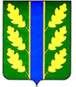 